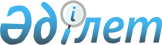 О внесении изменений в решение Шиелийского районного маслихата от 29 декабря 2020 года №65/20 "О бюджете сельского округа Ортакшыл на 2021-2023 годы"
					
			С истёкшим сроком
			
			
		
					Решение Шиелийского районного маслихата Кызылординской области от 31 марта 2021 года № 4/18. Зарегистрировано Департаментом юстиции Кызылординской области 2 апреля 2021 года № 8251. Прекращено действие в связи с истечением срока
      В соответствии со статьей 109-1 Кодекса Республики Казахстан от 4 декабря 2008 года "Бюджетный кодекс Республики Казахстан" и пунктом 2-7 статьи 6 Закона Республики Казахстан от 23 января 2001 года "О местном государственном управлении и самоуправлении в Республике Казахстан", Шиелийский районный маслихат РЕШИЛ:
      1. Внести в решение Шиелийского районного маслихата от 29 декабря 2020 года №65/20 "О бюджете сельского округа Ортакшыл на 2021-2023 годы" (зарегистрировано в Реестре государственной регистрации нормативных правовых актов за номером 8074, опубликовано в эталонном контрольном банке нормативных правовых актов Республики Казахстан от 16 января 2021 года) следующие изменения:
      пункт 1 изложить в новой редакции: 
      "1. Утвердить бюджет сельского округа Ортакшыл на 2021-2023 годы согласно приложениям 1, 2 и 3, в том числе на 2021 год в следующих объемах: 
      1) доходы - 39198 тысяч тенге, в том числе: 
      налоговые поступления - 797 тысяч тенге;
      поступления трансфертов – 38401 тысяч тенге;
      2) расходы - 39840 тысяч тенге;
      3) чистое бюджетное кредитование - 0; 
      бюджетные кредиты - 0;
      погашение бюджетных кредитов - 0;
      4) сальдо по операциям с финансовыми активами - 0; 
      приобретение финансовых активов - 0;
      поступления от продажи финансовых активов государства - 0;
      5) дефицит (профицит) бюджета) - 0;
      6) финансирование дефицита (использование профицита) бюджета - 0;
      поступление займов - 0;
      погашение займов - 0;
      используемые остатки бюджетных средств – 642 тысяч тенге.".
      Приложение 1 к указанному решению изложить в новой редакции согласно приложению к настоящему решению.
      2. Настоящее решение вводится в действие с 1 января 2021 года и подлежит официальному опубликованию. Бюджет сельского округа Ортакшыл на 2021 год
					© 2012. РГП на ПХВ «Институт законодательства и правовой информации Республики Казахстан» Министерства юстиции Республики Казахстан
				
      Председатель сессии Шиелийского районного маслихата 

Е. Женсикбаев

      Cекретарь Шиелийского районного маслихата 

Т. Жағыпбаров
Приложение к решению
Шиелийcкого районного маслихата
от 31 марта 2021 года № 4/18Приложение 1 к решению
Шиелийского районного маслихата
от 29 декабря 2020 года № 65/20
Категория
Категория
Категория
Категория
Сумма, тысяч тенге
Класс 
Класс 
Класс 
Сумма, тысяч тенге
Подкласс
Подкласс
Сумма, тысяч тенге
Наименование
Сумма, тысяч тенге
1. Доходы
39198
1
Налоговые поступления
797
01
Подоходный налог
0
2
Индивидуальный подоходный налог
0
 04
Hалоги на собственность
797
1
Hалоги на имущество
16
3
Земельный налог
81
4
Hалог на транспортные средства
700
4
Поступления трансфертов 
38401
02
Трансферты из вышестоящих органов государственного управления
38401
3
Трансферты из районного (города областного значения) бюджета
38401
Функциональная группа 
Функциональная группа 
Функциональная группа 
Функциональная группа 
Администратор бюджетных программ
Администратор бюджетных программ
Администратор бюджетных программ
Программа
Программа
Наименование
2. Затраты
39840
01
Государственные услуги общего характера
20775
124
Аппарат акима города районного значения, села, поселка, сельского округа
20775
001
Услуги по обеспечению деятельности акима города районного значения,села, поселка, сельского округа
20775
06
Социальная помощь и социальное обеспечение
2207
124
Аппарат акима города районного значения, села, поселка, сельского округа
2207
003
Оказание социальной помощи нуждающимся гражданам на дому
2207
07
Жилищно-коммунальное хозяйство
9862
124
Аппарат акима города районного значения, села, поселка, сельского округа
9862
008
Освещение улиц населенных пунктов
3662
011
Благоустройство и озеленение населенных пунктов
6200
08
Культура, спорт, туризм и информационное пространство
6996
124
Аппарат акима города районного значения, села, поселка, сельского округа
6996
006
Поддержка культурно-досуговой работы на местном уровне
6996
09
Прочие
0
124
Аппарат акима города районного значения, села,поселка, сельского округа
0
040
Реализация мер по содействию экономическому развитию регионов в рамках Программы "Развитие регионов"
0
3.Чистое бюджетное кредитование
0
4. Сальдо по операциям с финансовыми активами
0
5. Дефицит (профицит) бюджета
0
6. Финансирование дефицита (использование профицита) бюджета
0
 7
Поступление займов
0
 16
Погашение займов
0
8
Используемые остатки бюджетных средств
642
1
Остатки бюджетных средств
642
Свободные остатки бюджетных средств
642